IEEE P802.11
Wireless LANsAbstractThis submission proposes resolutions for the following comments related to TGax D0.1:1782, 2082, 2083Revisions:Rev 0: Initial version of the document. Interpretation of a Motion to AdoptA motion to approve this submission means that the editing instructions and any changed or added material are actioned in the TGax Draft.  This introduction is not part of the adopted material.Editing instructions formatted like this are intended to be copied into the TGax Draft (i.e. they are instructions to the 802.11 editor on how to merge the text with the baseline documents).TGax Editor: Editing instructions preceded by “TGax Editor” are instructions to the TGax editor to modify existing material in the TGax draft.  As a result of adopting the changes, the TGax editor will execute the instructions rather than copy them to the TGax Draft.Changes to D0.2 related to CID 1782, 2082, 2083Section 26.3.10.8, page 145, line 57 (D0.2) Edit the line as follows1024-QAM modulation is used defined as an optional feature for SU and MUSection 26.3.10.8, page 145, line 57 (D0.2) Replace line “For 1024-QAM, the constellation mapping is TBD” withFor 1024-QAM modulation, the mapping between the bits at the output of the interleaver and complex constellation points is shown in Figures 26-xx, 26-{xx+1}, 26-{xx+2} and 26-{xx+3}.  The normalization factor Kmod for 1024 QAM is  .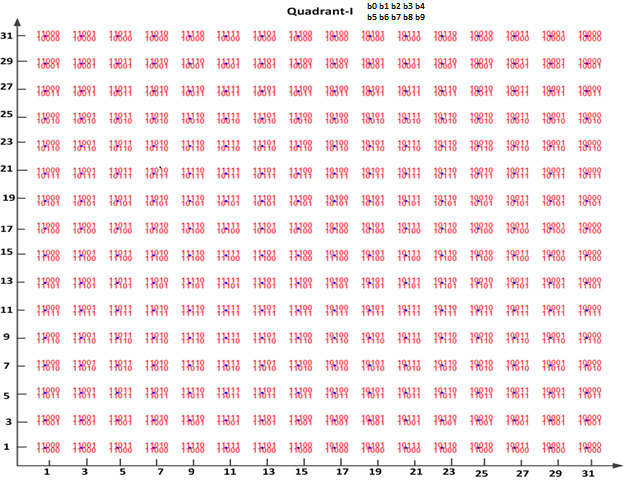 Figure 26-xx: Constellation bit encoding for 1024-QAM (1st quadrant)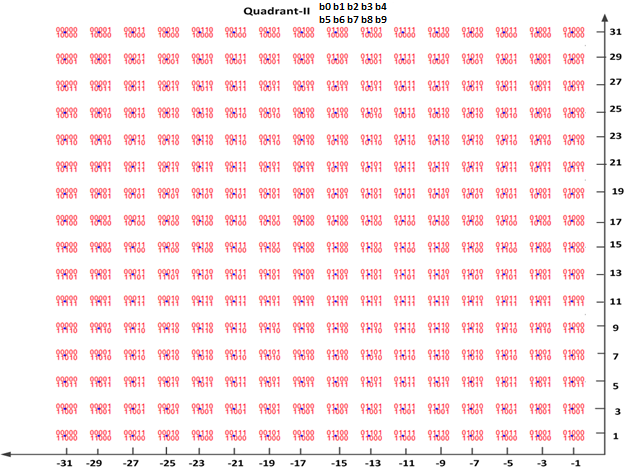 Figure 26-{xx+1}: Constellation bit encoding for 1024-QAM (2nd quadrant)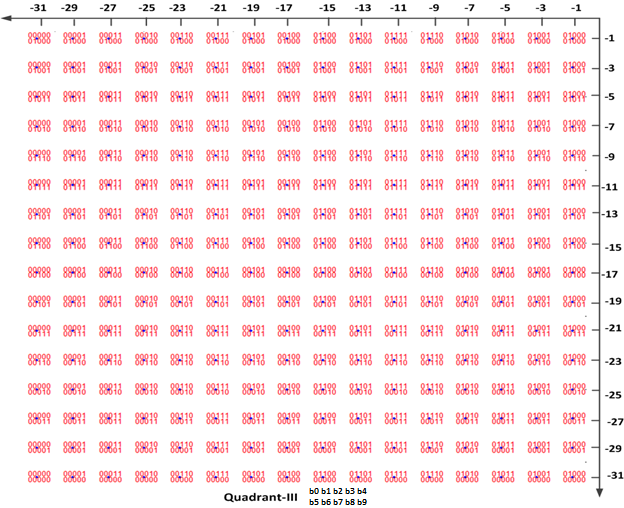 Figure 26-{xx+2}: Constellation bit encoding for 1024-QAM (3rd quadrant)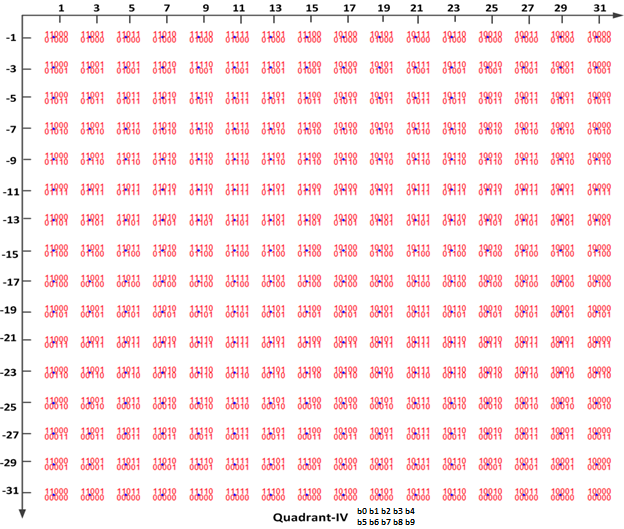 Figure 26-{xx+3}: Constellation bit encoding for 1024-QAM (4th quadrant)Comment Resolutions on 1024-QAM TBDsComment Resolutions on 1024-QAM TBDsComment Resolutions on 1024-QAM TBDsComment Resolutions on 1024-QAM TBDsComment Resolutions on 1024-QAM TBDsDate:  2016-07-13Date:  2016-07-13Date:  2016-07-13Date:  2016-07-13Date:  2016-07-13Author(s):Author(s):Author(s):Author(s):Author(s):NameAffiliationAddressPhoneemailSriram VenkateswaranRon PoratBroadcom190 Mathilda Place, Sunnyvale, CA 94096+1-408-922-7684sriram.venkateswaran@broadcom.comCIDClause NumberP.LCommentProposed ChangeResolution178226.3.10.8143, 24Where be the constellation map for 1024-QAM?Add 1024-QAM constellation mapRevised.Proposed resolution accounts for the suggested change. TGax Editor to make the changes shown in IEEE 802.11-16/xxr0208226.3.10.8143, 28Replace "used" with "defined"see commentRevised.Proposed resolution accounts for the suggested change. TGax Editor to make the changes shown in IEEE 802.11-16/xxr0208326.3.10.8143, 29TBDDefineRevised.Proposed resolution accounts for the suggested change. TGax Editor to make the changes shown in IEEE 802.11-16/xxr0